Mšenská desítka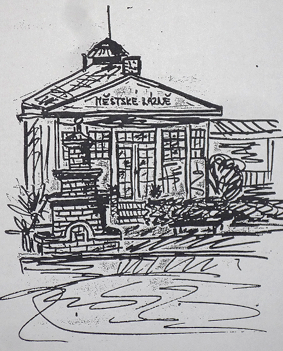 VI. ročník závodu v přespolním běhuPropozice:Pořadatel: T.J. Sokol MšenoDatum konání: neděle 7. června 2020 v 10:00 hodin
          (příští rok to bude opět první sobota v červnu)Místo konání: Mšeno – koupalištěPřihlášky:  www.zavody.sokolmseno.cz  nebo na místě u vstupu na koupaliště.Startovné: 50,- KčVyhlášení, ceny: Po doběhu posledního závodníka, závodníci na 1. – 3. místě obdrží medaile a diplom.Kategorie: 	
                       Dorost (2003-2005)
                       Muži / ženy (2002 – 1981)	Muži veteráni I / ženy veteránky I (1980 – 1971)Muži veteráni II / ženy veteránky II (1970 – 1961)Muži veteráni III / ženy veteránky III (1960 a starší)Trasa: 10 km (koupaliště - Boudecká rokle - Močidla – Františkova alej - Mičovka - koupaliště)  mapa trasyČasový pořad: 9:15 – 9:50 prezence   9:50 rozprava (seznámení s tratí)   10:00 start všech kategorií Ostatní informace: Závodníci startují na vlastní nebezpečí a svou účast podřizují plně svému aktuálnímu zdravotnímu stavu, za který plně odpovídají. Parkování u koupaliště a v Jezerní ulici u rybníka. Závod je součástí seriálu Mšenské běhy. Pro závodníky je povinný nákrčník (rouška) pro pohyb v místě startu a cíle i v celém areálu koupaliště a na prvních cca 50 m závodu (než se dostanete do lesa). Rouška je povinná i pro doprovod. Občerstvení a WC bude otevřeno, šatna a sprchy dle aktuální situace. Koupání v bazénu nebude možné. U prezence bude nutné podepsat čestné prohlášení o neexistenci příznaků virového infekčního onemocnění.Kontakty: Martin Kauler – ředitel závodu Tel.: 602 241 959E-mail: martin.kauler@seznam.cz              www.sokolmseno.cz, e-mail: sokolmseno@seznam.cz 